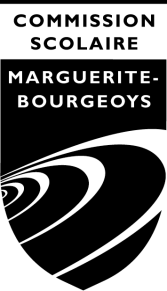 Planification annuelle 2018-20191re année du primaireÀ l’intention des parents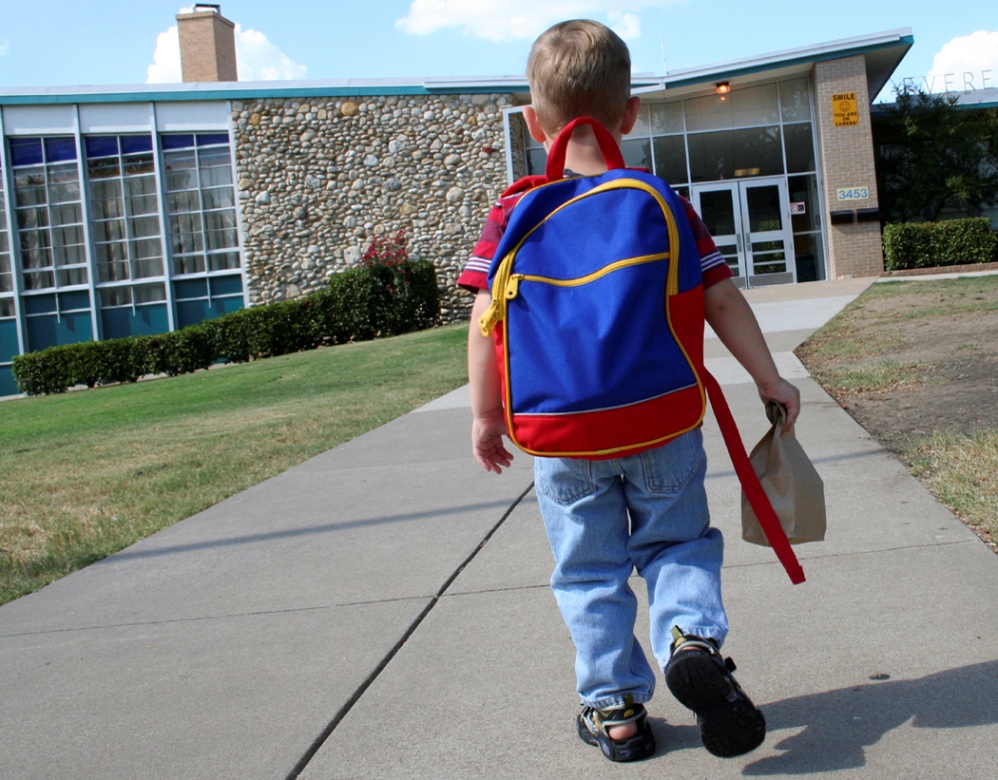 Chers parents,C’est avec plaisir que nous accueillons votre enfant à l’école du Bois-de-Liesse. Tel que prescrit dans le régime pédagogique, nous vous transmettons certaines informations qui vous permettront d’accompagner votre enfant tout au long de l’année scolaire. Dans chacune des disciplines, votre enfant acquiert des connaissances. Lorsqu’il arrive à mobiliser ses nouvelles connaissances, il développe ses compétences.  Autrement dit, lorsque l’élève arrive à utiliser ce qu’il a appris dans des contextes variés, il devient compétent. Savoir par cœur, c’est bien, mais savoir agir, c’est mieux!Le Programme de formation de l’école québécoise,  la Progression des apprentissages et les Cadres d’évaluation des apprentissages sont les documents utilisés pour baliser les principaux objets d’apprentissage et d’évaluation.Dans les pages qui vont suivre, vous trouverez :des renseignements sur les programmes d’études pour chacune des disciplines inscrites à son horaire;la nature et la période au cours de laquelle les principales évaluations sont prévues;la liste du matériel requis pour l’enseignement de ces programmes;des informations diverses pour chacune des disciplines.Par ailleurs, voici quelques informations concernant les communications officielles que vous recevrez durant l’année :N’hésitez pas à communiquer avec les enseignants de votre enfant ou avec moi pour de plus amples informations. La réussite de votre enfant est au cœur de nos préoccupations!Nous vous souhaitons une très belle année scolaire.Linda MocibobCommunications officielles de l’annéeCommunications officielles de l’année1re communication écriteVous recevrez une première communication avant le 15 octobre.Cette communication contiendra des  renseignements  qui visent à indiquer de quelle manière votre enfant amorce son année scolaire sur le plan de ses apprentissages et sur le plan de son comportement.Premier bulletinLe bulletin vous sera remis au cours de la rencontre du 22 novembre. Ce bulletin couvrira la période du 29 août au 9 novembre et comptera pour 20 % du résultat final de l’année.Deuxième bulletinLe deuxième bulletin vous sera acheminé à la maison par votre enfant,  dans la semaine du 25 février. Ce bulletin couvrira la période du 12 novembre au 15 février et comptera pour 20 % du résultat final de l’année.Troisième bulletinLe troisième bulletin sera remis à l’enfant le 21 juin. Il couvrira la période s’échelonnant du 18 février jusqu’à la fin de l’année et comptera pour 60 % du résultat final de l’année.Titulaires de 1re annéeTitulaires de 1re annéeTitulaires de 1re annéeTitulaires de 1re annéeTitulaires de 1re annéeTitulaires de 1re annéeTitulaires de 1re annéeTitulaires de 1re annéeLouise Samson (101)Émilia Ciobanu (102)Lisa Anderson (103)Louise Samson (101)Émilia Ciobanu (102)Lisa Anderson (103)Louise Samson (101)Émilia Ciobanu (102)Lisa Anderson (103)Louise Samson (101)Émilia Ciobanu (102)Lisa Anderson (103)Louise Samson (101)Émilia Ciobanu (102)Lisa Anderson (103)Louise Samson (101)Émilia Ciobanu (102)Lisa Anderson (103)Louise Samson (101)Émilia Ciobanu (102)Lisa Anderson (103)Louise Samson (101)Émilia Ciobanu (102)Lisa Anderson (103)Matériel pédagogique (manuels, cahiers d’exercices, etc.)Matériel pédagogique (manuels, cahiers d’exercices, etc.)Matériel pédagogique (manuels, cahiers d’exercices, etc.)Matériel pédagogique (manuels, cahiers d’exercices, etc.)Matériel pédagogique (manuels, cahiers d’exercices, etc.)Matériel pédagogique (manuels, cahiers d’exercices, etc.)Matériel pédagogique (manuels, cahiers d’exercices, etc.)Matériel pédagogique (manuels, cahiers d’exercices, etc.)FrançaisClicmotsCahier et feuilles d’exercicesMots ÉtiquettesLivres de bibliothèqueCahiers de syllabationCahiers d’enrichissementCahier de calligraphieTBIFrançaisClicmotsCahier et feuilles d’exercicesMots ÉtiquettesLivres de bibliothèqueCahiers de syllabationCahiers d’enrichissementCahier de calligraphieTBIMathématiqueNumérikCahiers  et feuilles d’exercicesMatériel de manipulationTBIUnivers socialIntégration des matières avec le matériel didactique de base : Clicmots et NumérikScience et technologieIntégration des matières avec le matériel didactique de base : Clicmots et NumérikScience et technologieIntégration des matières avec le matériel didactique de base : Clicmots et NumérikÉthique et culture religieuseManuel Près de moiFeuilles reproductiblesÉthique et culture religieuseManuel Près de moiFeuilles reproductiblesOrganisation, approches pédagogiques et exigences particulièresOrganisation, approches pédagogiques et exigences particulièresOrganisation, approches pédagogiques et exigences particulièresOrganisation, approches pédagogiques et exigences particulièresOrganisation, approches pédagogiques et exigences particulièresOrganisation, approches pédagogiques et exigences particulièresOrganisation, approches pédagogiques et exigences particulièresOrganisation, approches pédagogiques et exigences particulièresEnseignement explicite de la lectureLecture quotidienneRaconte-moi l’alphabetClub de lectureMots-questionsApproche par problèmesAteliers de manipulationTravaux d’équipe et personnels Activités de calcul mental et exercices d’approfondissementSAÉApproche par problèmesAteliers de manipulationTravaux d’équipe et personnels Activités de calcul mental et exercices d’approfondissementSAÉObservation de la nature et de ses changementsTravail à partir du calendrier mensuelObservation de la nature et de ses changementsTravail à partir du calendrier mensuelMises en situationExpériencesHypothèses à élaborer et vérifierMises en situationExpériencesHypothèses à élaborer et vérifierMises en situationSurvol des différentes religions et  rites religieuxDevoirs et leçonsDevoirs et leçonsDevoirs et leçonsDevoirs et leçonsDevoirs et leçonsDevoirs et leçonsDevoirs et leçonsDevoirs et leçonsLa planification des devoirs et leçons se retrouve dans le cartable blanc. L’enfant ne devrait pas travailler plus de 30 minutes dans ses devoirs et leçons au quotidien.La planification des devoirs et leçons se retrouve dans le cartable blanc. L’enfant ne devrait pas travailler plus de 30 minutes dans ses devoirs et leçons au quotidien.La planification des devoirs et leçons se retrouve dans le cartable blanc. L’enfant ne devrait pas travailler plus de 30 minutes dans ses devoirs et leçons au quotidien.La planification des devoirs et leçons se retrouve dans le cartable blanc. L’enfant ne devrait pas travailler plus de 30 minutes dans ses devoirs et leçons au quotidien.La planification des devoirs et leçons se retrouve dans le cartable blanc. L’enfant ne devrait pas travailler plus de 30 minutes dans ses devoirs et leçons au quotidien.La planification des devoirs et leçons se retrouve dans le cartable blanc. L’enfant ne devrait pas travailler plus de 30 minutes dans ses devoirs et leçons au quotidien.La planification des devoirs et leçons se retrouve dans le cartable blanc. L’enfant ne devrait pas travailler plus de 30 minutes dans ses devoirs et leçons au quotidien.La planification des devoirs et leçons se retrouve dans le cartable blanc. L’enfant ne devrait pas travailler plus de 30 minutes dans ses devoirs et leçons au quotidien.Français, 1re annéeFrançais, 1re annéeCompétences développées par l’élèveCompétences développées par l’élèveLire (50 %)L’élève identifie les lettres et les sons correspondants. Il apprend à reconnaître globalement les mots courants et à décoder les mots nouveaux. Il commence à lire de courts textes portant sur des sujets familiers en s’appuyant sur les illustrations.  Il  trouve des informations et réagit à un texte lu ou entendu. Le plus souvent, il le fait à l’oral et parfois à l’écrit.Tout au long de l’année, il le fait avec le soutien de son enseignant.Écrire (30 %)L’élève trace visiblement les lettres. Il rédige de courts textes sur un sujet donné. Ses phrases écrites sont calquées sur l’oral, elles sont courtes et parfois incomplètes. Il orthographie correctement quelques mots appris en classe et s’appuie sur la correspondance entre les lettres et les sons pour écrire les autres.Tout au long de l’année, il le fait avec le soutien de son enseignant.Communiquer (20 %)L’élève échange, en grand groupe ou en groupe restreint, sur des sujets familiers. Il exprime ses idées, ses sentiments et ses réactions. Il respecte les règles de communication établies dans le groupe.Principales évaluations et résultats inscrits au bulletinPrincipales évaluations et résultats inscrits au bulletinPrincipales évaluations et résultats inscrits au bulletinPrincipales évaluations et résultats inscrits au bulletinPrincipales évaluations et résultats inscrits au bulletinPrincipales évaluations et résultats inscrits au bulletinPrincipales évaluations et résultats inscrits au bulletin1re étape (20 %)Du 29 août au 9 novembre1re étape (20 %)Du 29 août au 9 novembre2e étape (20 %)Du 12 novembre au 15 février2e étape (20 %)Du 12 novembre au 15 février3e étape (60 %)Du 18 février au 21 juin3e étape (60 %)Du 18 février au 21 juin3e étape (60 %)Du 18 février au 21 juinNature des évaluations proposées tout au long de l’étapeY aura-t-il un résultat inscrit au bulletin?Nature des évaluations proposées tout au long de l’étapeY aura-t-il un résultat inscrit au bulletin?Nature des évaluations proposées tout au long de l’étapeÉpreuves obligatoiresMELS / CSRésultat inscrit au bulletinEn lecture : Fluidité de la lecture, des syllabes et de courtes phrases lus à voix hauteReconnaissance du nom et du bruit des lettres de l’alphabetRepérage d’informations à l’oralOuiEn lecture : Compréhension en lectureOuiEn lecture : Compréhension en lectureNonOuiEn écriture : Capacité de reproduire le tracé des lettresDictées des mots étudiés,de lettres, de syllabes ainsi que de courtes phrasesNonEn écriture : Courts textes à l’aide d’une banque de motsDictée hebdomadaire des mots étudiésOuiEn écriture : Courtes histoires respectant le déroulement d’un récit (début, milieu, fin)NonOuiEn communication orale :Observations de l’élève lors de situations decommunication orale en groupe, dans différents contextes.NonFait l’objet d’apprentissage, mais aucun résultat n’est communiqué à ce bulletin.En communication orale :Présentations  à partir de thématiquesS’exprimer à l’aide d’une structure adéquateOuiEn communication orale :Présentations à partir de thématiquesS’exprimer à l’oral à l’aide de structures adéquatesNonOuiMathématique, 1re annéeMathématique, 1re annéeCompétences développées par l’élèveCompétences développées par l’élèveRésoudre une situation-problème  (20 %)*L’élève résout des situations dont la démarche pour arriver à la solution n’est pas immédiatement évidente. La situation-problème est organisée autour d’une problématique dont les données sont complètes et explicites. L’élève détermine la tâche et dégage les données utiles en ayant recours à différents modes de représentation tels que des objets, des dessins, des tableaux, des diagrammes, des symboles ou des mots. Il élabore une solution qui comporte une ou deux étapes. Il communique, verbalement ou par écrit, sa solution en utilisant un langage mathématique élémentaire. En première année, l’élève résout les situations-problèmes en étant guidé par l’enseignant.Utiliser un raisonnement mathématique(80 %)*L’élève résout des situations où il doit choisir et appliquer les connaissances appropriées tout en laissant les traces qui rendent explicite son raisonnement. Il peut être amené à justifier une affirmation, à vérifier un résultat ou à prendre position à l’aide d’arguments mathématiques élémentaires. Note : Le résultat lié à la vérification de l’acquisition des connaissances est pris en compte dans cette compétence.Communiquer à l’aide du langage mathématique*L’élève résout des situations où il interprète ou produit des messages, oraux ou écrits, tels un énoncé, un processus, une solution, en utilisant un langage mathématique élémentaire et faisant appel à au moins un mode de représentation : objets, dessins, tableaux, diagrammes, symboles ou mots.Cette compétence fait l’objet d’apprentissage et de rétroaction à l’élève, mais elle n’est pas considérée dans les résultats communiqués au bulletin.* 	Les principales connaissances que l’élève apprend à faire et à mobiliser avec l’intervention de l’enseignant sont les suivantes :Arithmétique : 	Représentation de nombres naturels inférieurs à 1000 à l’aide d’objets regroupés en base 10; fractions se rapportant à la vie quotidienne; choix 	des opérations à effectuer et façons personnelles d’additionner et de soustraire. 	Géométrie : Repérage d’objets dans l’espace; comparaison et identification de solides et de figures planes. 	Mesure : Estimation et mesure de longueurs. 	Statistique : Collecte de données ainsi que l’interprétation et la représentation de données dans des diagrammes à bandes et à pictogrammes. 	Probabilité : Dénombrement d’expériences aléatoires simples (ex. : nombre de cas possibles, si on lance un dé).* 	Les principales connaissances que l’élève apprend à faire et à mobiliser avec l’intervention de l’enseignant sont les suivantes :Arithmétique : 	Représentation de nombres naturels inférieurs à 1000 à l’aide d’objets regroupés en base 10; fractions se rapportant à la vie quotidienne; choix 	des opérations à effectuer et façons personnelles d’additionner et de soustraire. 	Géométrie : Repérage d’objets dans l’espace; comparaison et identification de solides et de figures planes. 	Mesure : Estimation et mesure de longueurs. 	Statistique : Collecte de données ainsi que l’interprétation et la représentation de données dans des diagrammes à bandes et à pictogrammes. 	Probabilité : Dénombrement d’expériences aléatoires simples (ex. : nombre de cas possibles, si on lance un dé).Principales évaluations et résultats inscrits au bulletinPrincipales évaluations et résultats inscrits au bulletinPrincipales évaluations et résultats inscrits au bulletinPrincipales évaluations et résultats inscrits au bulletinPrincipales évaluations et résultats inscrits au bulletinPrincipales évaluations et résultats inscrits au bulletinPrincipales évaluations et résultats inscrits au bulletin1re étape (20 %)Du 29 août au 9 novembre1re étape (20 %)Du 29 août au 9 novembre2e étape (20 %)Du 13 novembre au 16 février2e étape (20 %)Du 13 novembre au 16 février3e étape (60 %)Du 19 février au 22 juin3e étape (60 %)Du 19 février au 22 juin3e étape (60 %)Du 19 février au 22 juinNature des évaluations proposées tout au long de l’étapeY aura-t-il un résultat inscrit au bulletin?Nature des évaluations proposées tout au long de l’étapeY aura-t-il un résultat inscrit au bulletin?Nature des évaluations proposées tout au long de l’étapeÉpreuves obligatoires MELS / CSRésultat inscrit au bulletinRésoudre  une situation-problème :Situations d’apprentissage et d’évaluationNonFait l’objet d’apprentissage, mais aucun résultat n’est communiqué à ce bulletin.Résoudre  une situation-problème :Situations d’apprentissage et d’évaluationOuiRésoudre  une situation-problème :Situations d’apprentissage et d’évaluationNonOuiUtiliser un raisonnement mathématique :Situations d’apprentissage et d’évaluationDictées de nombresExercices Tests de connaissanceOuiUtiliser un raisonnement mathématique :Situations d’apprentissage et d’évaluationDictées de nombresExercices Tests de connaissanceOuiUtiliser un raisonnement mathématique :Situations d’apprentissage et d’évaluationDictées de nombresExercices Tests de connaissanceNonOuiUnivers social, 1re annéeUnivers social, 1re annéeCompétence développée par l’élèveCompétence développée par l’élèveConstruire sa représentation de l’espace, du temps et de la sociétéL’élève du 1er cycle développe une seule compétence.En première année, l’élève étudie d’abord son milieu, ici et aujourd’hui. L’élève est appelé à observer son environnement : les objets, les paysages et les gens qui l’entourent. Il compare ensuite son milieu avec un milieu d’autrefois, puis un milieu moins familier, mais encore près de lui. La compréhension du monde amorcée au préscolaire se poursuit avec le développement des concepts d’espace, de temps et de société. Ainsi, l’élève peut s’initier à la ligne du temps, au calendrier et commencer à s’orienter sur un plan.L’élève acquiert des savoirs et développe la compétence avec soutien.Cette compétence fait l’objet d’apprentissage et de rétroaction à l’élève, mais aucun résultat ne sera inscrit au bulletin.Cette compétence fait l’objet d’apprentissage et de rétroaction à l’élève, mais aucun résultat ne sera inscrit au bulletin.Science et technologie, 1re annéeScience et technologie, 1re annéeCompétence développée par l’élèveCompétence développée par l’élèveExplorer le monde de la science et de la technologieEn science et technologie, l’élève développe sa compétence et acquiert des concepts scientifiques dans l’action. La compétence Explorer le monde de la science et de la technologie permet à l’élève de découvrir le monde qui l’entoure par le biais de problématiques concrètes liées à son quotidien (par exemple, quelles sont les caractéristiques de chaque saison?).  De plus, l’élève développe des attitudes de curiosité et d’ouverture lorsqu’il recherche des solutions ou des explications aux problèmes rencontrés. Il s’agit d’une initiation à la culture scientifique et technologique.Pour arriver à développer cette compétence, l’élève doit se questionner, émettre des hypothèses, proposer des façons de résoudre le problème, communiquer ses apprentissages, manipuler du matériel, faire des liens entre les apprentissages réalisés et la vie courante.En développant sa compétence, l’élève acquiert plusieurs connaissances. Ces connaissances sont classées selon trois univers : L’univers matériel (les états de la matière, le magnétisme, les mélanges, etc.);L’univers Terre et espace (les types de précipitations, les ombres et la lumière, les modifications de l’environnement selon les saisons, etc.);L’univers vivant (les parties du corps humain, les besoins essentiels des plantes, l’adaptation des animaux selon leur environnement, etc.).  Il est à noter que les exemples précédents ne sont qu’à titre indicatif.Cette compétence fait l’objet d’apprentissage et de rétroaction à l’élève, mais aucun résultat ne sera inscrit au bulletin.Cette compétence fait l’objet d’apprentissage et de rétroaction à l’élève, mais aucun résultat ne sera inscrit au bulletin.Éthique et culture religieuse, 1re annéeÉthique et culture religieuse, 1re annéeCompétences développées par l’élèveCompétences développées par l’élèveRéfléchir sur des questions éthiquesEn éthique, l’élève pourra réfléchir avec les autres, à partir de situations simples et  familières, sur des questions éthiques touchant les besoins des êtres humains et d’autres êtres vivants, les relations d’interdépendance qui existent entre eux et les exigences de cette interdépendance. Manifester une compréhension du phénomène religieuxEn culture religieuse, l’élève découvrira la diversité des fêtes et des rituels vécus dans les familles et connaîtra des récits marquants, notamment ceux reliés à des fêtes religieuses et à des personnages. Pratiquer le dialoguePour cette troisième compétence, qui se développe avec les deux autres, l’élève apprendra à se connaître, à donner son idée, à écouter l’idée des autres avec respect,  à échanger sur des idées différentes afin de mieux connaître un sujet et il se familiarisera avec quatre formes de dialogue : la narration, la conversation, la discussion et la délibération.Afin de favoriser le dialogue, il sera amené à utiliser différents moyens pour élaborer son idée dont la description et la comparaison. De plus, il prendra  conscience de l’existence de différents moyens pour interroger des idées et des raisons pour reconnaître les jugements de préférence et de prescription. Il  se familiarisera avec des procédés susceptibles de nuire au dialogue tels que la généralisation abusive et l’attaque personnelle.Le programme d’éthique et culture religieuse offre à tous les élèves les outils nécessaires à une meilleure compréhension de notre société et  de son héritage culturel et religieux.  En poursuivant les deux finalités de ce programme (la reconnaissance de l’autre et la poursuite du bien commun) votre enfant apprendra : à se connaître et reconnaître l’autre;à exprimer ses valeurs personnelles et ses convictions;à dialoguer en donnant son idée et en écoutant avec respect l’idée des autres;à rechercher avec les autres des valeurs communes;à trouver des moyens pour bien s’entendre;à mieux connaître les fondements de la société québécoise. Le programme d’éthique et culture religieuse comprend trois compétences à développer.Cependant, un seul résultat apparaîtra au bulletin.Tout au long de la première année, l’élève développe les trois compétences avec le soutien de son enseignant.Le programme d’éthique et culture religieuse offre à tous les élèves les outils nécessaires à une meilleure compréhension de notre société et  de son héritage culturel et religieux.  En poursuivant les deux finalités de ce programme (la reconnaissance de l’autre et la poursuite du bien commun) votre enfant apprendra : à se connaître et reconnaître l’autre;à exprimer ses valeurs personnelles et ses convictions;à dialoguer en donnant son idée et en écoutant avec respect l’idée des autres;à rechercher avec les autres des valeurs communes;à trouver des moyens pour bien s’entendre;à mieux connaître les fondements de la société québécoise. Le programme d’éthique et culture religieuse comprend trois compétences à développer.Cependant, un seul résultat apparaîtra au bulletin.Tout au long de la première année, l’élève développe les trois compétences avec le soutien de son enseignant.Principales évaluations et résultats inscrits au bulletinPrincipales évaluations et résultats inscrits au bulletinPrincipales évaluations et résultats inscrits au bulletinPrincipales évaluations et résultats inscrits au bulletinPrincipales évaluations et résultats inscrits au bulletinPrincipales évaluations et résultats inscrits au bulletinPrincipales évaluations et résultats inscrits au bulletinPrincipales évaluations et résultats inscrits au bulletin1re étape (20 %)Du 29 août au 9 novembre1re étape (20 %)Du 29 août au 9 novembre2e étape (20 %)Du 12 novembre au 15 février2e étape (20 %)Du 12 novembre au 15 février2e étape (20 %)Du 12 novembre au 15 février3e étape (60 %)Du 18 février au 21 juin3e étape (60 %)Du 18 février au 21 juin3e étape (60 %)Du 18 février au 21 juinNature des évaluations proposées tout au long de l’étapeY aura-t-il un résultat inscrit au bulletin?Nature des évaluations proposées tout au long de l’étapeY aura-t-il un résultat inscrit au bulletin?Nature des évaluations proposées tout au long de l’étapeNature des évaluations proposées tout au long de l’étapeÉpreuves obligatoiresMELS / CSRésultat inscrit au bulletinNonOuiNonOuiCompétences non-disciplinairesDes commentaires vous seront transmis à la 1re et à la 3e étape.Compétences non-disciplinairesDes commentaires vous seront transmis à la 1re et à la 3e étape.Compétences non-disciplinairesDes commentaires vous seront transmis à la 1re et à la 3e étape.1re étapeOrganiser son travailAnalyser la tâche à accomplir.Analyser sa démarche.S’engager dans la démarche.Accomplir la tâche.3e étapeTravailler en équipeInteragir avec ouverture d’esprit dans différents contextes.Contribuer au travail collectif.Tirer profit du travail de coopération.Spécialistes de 1re annéeSpécialistes de 1re annéeNathalie Berndsen (art dramatique)Mélanie St-Georges (danse)Vincent Bouchard et Stéfania Voinea (Éducation physique et à la santé)Sabrina Alieh (Anglais)Nathalie Berndsen (art dramatique)Mélanie St-Georges (danse)Vincent Bouchard et Stéfania Voinea (Éducation physique et à la santé)Sabrina Alieh (Anglais)Exigences particulières, devoirs et leçons, matériel de baseExigences particulières, devoirs et leçons, matériel de baseAnglais Matériel : Une reliure pour recueillir le cahier maison, les activités, les créations et fiches d’auto-évaluations de                   l’élève.Devoirs facultatifs : J’encourage fortement les  parents à démontrer un intérêt pour les activités du cours                                    d’anglais.  Posez des questions à votre enfant! Vous expliquez ce qu’il a vu, entendu ou fait en                                    classe approfondira ses apprentissages en réinvestissant sa compréhension.DanseAvoir des vêtements confortables (pas de jeans, ni de chandail à manches longues).Ils doivent aussi porter des souliers de courses et avoir les cheveux attachés.Art dramatiqueDuo Tang Feuilles mobilesCiseaux, crayons couleur en bois Vêtements confortablesÉducation physique et à la santéLe port du costume (t-shirt et culotte de sport) est obligatoire ainsi que les souliers de course propre.Anglais, 1re annéeAnglais, 1re annéeCompétences développées par l’élèveCompétences développées par l’élèveComprendre des textes entendus (60 %)L’élève est initié à la langue anglaise dans un contexte où l’apprentissage est axé sur l’oral. Il développe son oreille à l’anglais dans une ambiance ludique où l’enseignant parle toujours en anglais. L’élève profite davantage des expériences  qu’il vit dans la langue que d’un enseignement explicite de celle-ci. Il participe à la vie de la classe (salutations, expressions de courtoisie, questions et consignes récurrentes, etc.). Il entre en contact avec la langue et la culture anglophone par des chansons, comptines et histoires. Il a recours à des ressources visuelles (images, objets, etc.) pour faciliter sa compréhension. Avec le groupe, l’élève démontre sa compréhension des textes de façons variées : gestes, rire, surprise, anticipation de l’action dans une histoire, répétition des mots et des expressions, etc. Il identifie les éléments clés des textes (héros, passages répétitifs, séquence d’événements,  etc.). L’élève apprend de différentes façons : il regarde, écoute, chante, bouge, imite l’intonation et le rythme de la langue, etc. Pour faciliter les apprentissages, il utilise des stratégies telles la coopération et la prise de risques. L’élève progresse avec le soutien de son enseignant.Communiquer oralement en anglais (40 %)La majorité des échanges se déroule entre l’enseignant et le groupe. L’interaction est suscitée par la vie de la classe (salutations, expressions de courtoisie, questions et consignes récurrentes, etc.) et l’utilisation de chansons, de comptines et d’histoires. L’élève comprend globalement et réagit aux messages de façon non verbale ou avec des mots isolés. Plus tard dans l’année, il peut formuler des messages simples, conjuguant mots et courtes expressions. Il écoute les autres et communique des messages simples pour répondre aux autres, demander de l’aide, poser des questions, exprimer des besoins et partager des idées. Il bâtit une banque de mots, découvre de courtes expressions et apprend des notions grammaticales élémentaires. Pour faciliter la communication, il utilise des stratégies tels les gestes et la demande de clarification. Il peut être amené à lire des mots et des expressions entendus en classe et à les écrire dans des activités simples, mais il n’y a aucune attente en lecture et en écriture au premier cycle. Tout au cours de l’année, l’élève le fait avec le soutien de son enseignant. Principales évaluations et résultats inscrits au bulletinPrincipales évaluations et résultats inscrits au bulletinPrincipales évaluations et résultats inscrits au bulletinPrincipales évaluations et résultats inscrits au bulletinPrincipales évaluations et résultats inscrits au bulletinPrincipales évaluations et résultats inscrits au bulletinPrincipales évaluations et résultats inscrits au bulletin1re étape (20 %)Du 29 août au 9 novembre1re étape (20 %)Du 29 août au 9 novembre2e étape (20 %)Du 12 novembre au 15 février2e étape (20 %)Du 12 novembre au 15 février3e étape (60 %)Du 18 février au 21 juin3e étape (60 %)Du 18 février au 21 juin3e étape (60 %)Du 18 février au 21 juinNature des évaluations proposées tout au long de l’étapeY aura-t-il un résultat inscrit au bulletin?Nature des évaluations proposées tout au long de l’étapeY aura-t-il un résultat inscrit au bulletin?Nature des évaluations proposées tout au long de l’étapeÉpreuves obligatoiresMELS / CSRésultat inscrit au bulletinComprendre des textes entendus : Activités diversesSituations d’apprentissage et d’évaluation à partir de chansons, de comptines et d’histoiresObservation des élèves en groupenonFait l’objet d’apprentis-sage, mais aucun résultat n’est communiqué à ce bulletin.Comprendre des textes entendus : ouiComprendre des textes entendus : NonouiFait l’objet d’apprentis-sage, mais aucun résultat n’est communiqué à ce bulletin.Communiquer oralement en anglais : nonFait l’objet d’apprentis-sage, mais aucun résultat n’est communiqué à ce bulletin.Communiquer oralement en anglais : Observation des élèves en groupeoui Fait l’objet d’apprentis-sage, mais aucun résultat n’est communiqué à ce bulletin.Communiquer oralement en anglais : NonOuiDanse, 1re annéeDanse, 1re annéeCompétences développées par l’élèveCompétences développées par l’élèveInventer des dansesAvec le soutien de son enseignant, l’élève s’initie à une démarche de création en utilisant des éléments simples de la danse.   Pour élaborer des danses, de courte durée, il utilise certains éléments propres à la technique du mouvement. Interpréter des dansesAvec le soutien de son enseignant, l’élève s’initie à un répertoire de danses simples et d’interprétation de mouvements en groupe avec l’aide de supports variés (accessoires, éléments de costumes, percussions, accompagnement musical).Apprécier des dansesL’élève prend part à de courtes activités d’observation, repère des éléments connus et découvre ce qui le touche.Le programme de danse comprend trois compétences à développer.Cependant, un seul résultat apparaîtra au bulletin.Tout au long de la première année, l’élève développe les trois compétences avec le soutien de son enseignant.Le programme de danse comprend trois compétences à développer.Cependant, un seul résultat apparaîtra au bulletin.Tout au long de la première année, l’élève développe les trois compétences avec le soutien de son enseignant.Principales évaluations et résultats inscrits au bulletinPrincipales évaluations et résultats inscrits au bulletinPrincipales évaluations et résultats inscrits au bulletinPrincipales évaluations et résultats inscrits au bulletinPrincipales évaluations et résultats inscrits au bulletinPrincipales évaluations et résultats inscrits au bulletinPrincipales évaluations et résultats inscrits au bulletin1re étape (20 %)Du 29 août au 9 novembre1re étape (20 %)Du 29 août au 9 novembre2e étape (20 %)Du 12 novembre au 15 février2e étape (20 %)Du 12 novembre au 15 février3e étape (60 %)Du 18 février au 21 juin3e étape (60 %)Du 18 février au 21 juin3e étape (60 %)Du 18 février au 21 juinNature des évaluations proposées tout au long de l’étapeY aura-t-il un résultat inscrit au bulletin?Nature des évaluations proposées tout au long de l’étapeY aura-t-il un résultat inscrit au bulletin?Nature des évaluations proposées tout au long de l’étapeÉpreuves obligatoiresMELS / CSRésultat inscrit au bulletinInterpréter des danses :-Échauffement de début de coursCritères d’évaluation :-Maintien de l’attention au cours de l’interprétation-Utilisation adéquate des éléments de technique du mouvementInventer des danses :Création d’une courte danse inspirée de personnages.Critères d’évaluation :Organisation simple des élémentsApprécier des danses :-Évaluation de la participation verbale des activités d’appréciation tout au long de l’étapeNonInterpréter des danses :- Interprétation d’une danse inspirée des danses traditionnelles québécoiseCritères d’évaluation :-Maintien de l’attention au cours de l’interprétation-Interprétation en rapport avec certains éléments expressifs de la danse-Présence, dans son propos, d’éléments relatifs à son expérience d’interprétationInventer des danses :Création d’une courte danse inspirée de l’univers du cirque.OuiInterpréter des danses :-Interprétation d’une danse inspirée d’un court film.-Présentation devant des élèves en classeCritères d’évaluation :-Maintien de l’attention au cours de l’interprétation-Utilisation adéquate des éléments de technique du mouvement- Interprétation d’une chorégraphie à présenter devant d’autres élèves de l’écoleCritères d’évaluation :-Maintien de l’attention au cours de l’interprétationInterprétation en rapport avec certains éléments expressifs de la danseNonOuiArt dramatique, 1re annéeArt dramatique, 1re annéeCompétences développées par l’élèveCompétences développées par l’élèveInventer des séquences dramatiquesAvec le soutien de son enseignant, l’élève s’initie à une démarche de création par des techniques théâtrales et de jeu.Interpréter des séquences dramatiquesAvec le soutien de son enseignant, l’élève s’initie à jouer de courts extraits simples en solo et en duo.Il s’initie également à l’utilisation du langage dramatique.Apprécier des œuvres théâtralesL’élève apprend à observer des extraits d’œuvres dramatiques. Il découvre le vocabulaire relié à l’art dramatique et apprend à faire des liens entre les aspects de l’œuvre et les effets ressentis.Le programme d’art dramatique comprend trois compétences à développer.Cependant, un seul résultat apparaîtra au bulletin.Tout au long de la première année, l’élève développe les trois compétences avec le soutien de son enseignant.Le programme d’art dramatique comprend trois compétences à développer.Cependant, un seul résultat apparaîtra au bulletin.Tout au long de la première année, l’élève développe les trois compétences avec le soutien de son enseignant.Principales évaluations et résultats inscrits au bulletinPrincipales évaluations et résultats inscrits au bulletinPrincipales évaluations et résultats inscrits au bulletinPrincipales évaluations et résultats inscrits au bulletinPrincipales évaluations et résultats inscrits au bulletinPrincipales évaluations et résultats inscrits au bulletinPrincipales évaluations et résultats inscrits au bulletin1re étape (20 %)Du 29 août au 9 novembre1re étape (20 %)Du 29 août au 9 novembre2e étape (20 %)Du 12 novembre au 15 février2e étape (20 %)Du 12 novembre au 15 février3e étape (60 %)Du 18 février au 21 juin3e étape (60 %)Du 18 février au 21 juin3e étape (60 %)Du 18 février au 21 juinNature des évaluations proposées tout au long de l’étapeY aura-t-il un résultat inscrit au bulletin ?Nature des évaluations proposées tout au long de l’étapeY aura-t-il un résultat inscrit au bulletin ?Nature des évaluations proposées tout au long de l’étapeÉpreuves obligatoiresMELS / CSRésultat inscrit au bulletinInventer des séquences dramatiques(improvisation, mime, marionnette)Interpréter des séquences dramatiques (comptines, chansons, fables)Test de connaissances, évaluation en cours d’apprentissage, présentation devant les pairs….NonInventer des séquences dramatiques(improvisation, mime, marionnette) Interpréter des séquences dramatiques (comptines, chansons, fables)Test de connaissances, évaluation en cours d’apprentissage, présentation devant les pairs….OuiAvec le soutien de son enseignant, l’élève s’initie à jouer de courts extraits simples en solo et en duo. Il s’initie également à l’utilisation du langage dramatique.Inventer des séquences dramatiques(improvisation, mime, marionnette) Interpréter des séquences dramatiques (comptines, chansons, fables)Test de connaissances, évaluation en cours d’apprentissage, présentation devant les pairs….Apprécier des œuvres théâtralesNonOuiÉducation physique et à la santé, 1re annéeÉducation physique et à la santé, 1re annéeCompétences développées par l’élèveCompétences développées par l’élèveAgir dans divers contextes de pratique d'activités physiquesLors de la pratique d’activités individuelles et avec l’aide de l’enseignant, l’élève exécute diverses actions motrices (locomotrices, non locomotrices et de manipulation d’objets) et des enchaînements d’actions en fonction des consignes, du but poursuivi, de l’enseignement physique et de ses capacités. Il respecte les règles de sécurité et manifeste un comportement éthique.  Enfin, il dégage les apprentissages réalisés et les éléments à améliorer.Interagir dans divers contextes de pratique d'activités physiquesLors de la pratique d’activités à plusieurs et avec l’aide de l’enseignant, l’élève planifie avec un autre élève des actions de coopération en fonction des contraintes de l’activité et du but visé. Il respecte les règles de sécurité et manifeste un comportement éthique.  Enfin, il dégage les apprentissages réalisés et les éléments à améliorer.Adopter un mode de vie sain et actifL’élève expérimente et pratique, en contexte scolaire, divers types d’activités physiques d’intensité modérée à élevée d’une durée d’au moins 5 minutes. Il respecte les règles de sécurité et manifeste un comportement éthique.  Le programme d’éducation physique et à la santé comprend trois compétences à développer.Cependant, un seul résultat apparaîtra au bulletin.Tout au long de la première année, l’élève développe les trois compétences avec le soutien de son enseignant.Le programme d’éducation physique et à la santé comprend trois compétences à développer.Cependant, un seul résultat apparaîtra au bulletin.Tout au long de la première année, l’élève développe les trois compétences avec le soutien de son enseignant.Principales évaluations et résultats inscrits au bulletinPrincipales évaluations et résultats inscrits au bulletinPrincipales évaluations et résultats inscrits au bulletinPrincipales évaluations et résultats inscrits au bulletinPrincipales évaluations et résultats inscrits au bulletinPrincipales évaluations et résultats inscrits au bulletinPrincipales évaluations et résultats inscrits au bulletin1re étape (20 %)Du 29 août au 9 novembre1re étape (20 %)Du 29 août au 9 novembre2e étape (20 %)Du 12 novembre au 15 février2e étape (20 %)Du 12 novembre au 15 février3e étape (60 %)Du 18 février au 21 juin3e étape (60 %)Du 18 février au 21 juin3e étape (60 %)Du 18 février au 21 juinNature des évaluations proposées tout au long de l’étapeY aura-t-il un résultat inscrit au bulletin?Nature des évaluations proposées tout au long de l’étapeY aura-t-il un résultat inscrit au bulletin?Nature des évaluations proposées tout au long de l’étapeÉpreuves obligatoiresMELS / CSRésultat inscrit au bulletin Jeux de récréationConditionnement physique(5 minutes de course en continue)Locomotion: marcher, ramper, courir, etc.Attraper une variété d’objets à deux mainsLatéralisation et parties du corpsAcquisition des notions reliées aux  saines  habitudes de vieExpériences de relaxationNon(NB. Les évaluations faites à la première étape seront ajoutées au résultat sommaire de la deuxième étape.)Coopération Situer son corps dans l’espaceMaintenir des postures simplesRespect d’autruiApprécier le jeu des pairsLancer au-dessus de l’épauleActivités hivernales(fabrication d’un igloo, glissade,  trottinette des neiges et mini-hockey sur la neige)Activités ludiquesOuiC1                  +C2 + C3Adopter des postures appropriées en position assise ou deboutDistinguer un os d’un muscleRepérer le cœur ou les poumonsJongler sur place (2 objets)Dribbler sur place ou en se déplaçantCoopérationNonOuiC1+C2+C3